Formati Nr. 3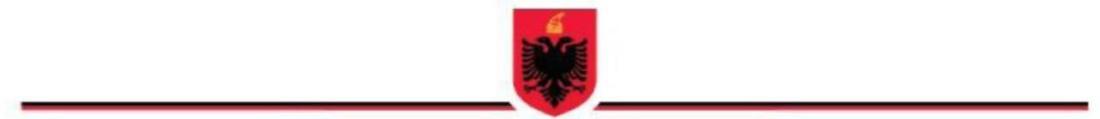 REPUBLIKA E SHQIPËRISËMINISTRIA XXXINSPEKTORATI SHTETËROR XXXDREJTORIA RAJONALE______________ PROCESVERBAL INSPEKTIMINr. III/00000007/PV	        Datë___/___/____Bazuar në nenin 45, të ligjit nr. 10433, datë 16.6.2011, “Për inspektimin në Republikën ë Shqipërisë”.I. TË DHËNA TË PËRGJITHSHME:Emri i subjektit:	NIPT:Adresa/vendndodhja:Emri i punëdhënësit:Kohëzgjatja e inspektimit në vendin e inspektimit: (gjenerohen nga sistemi, autorizimi)(N.q.s. “Jo”, do të zgjidhet nga sistemi një nga shkronjat e nenit 27, pika 2, të ligjit nr. 10 443)Lloji i autorizimit: autorizim i afishuar:	Po  □	Jo □Hyrja dhe inspektimi forcërisht në prani të punonjësit të Policisë së Shtetit:Po □	Jo □(N.q.s. “Po” të plotësohet si më poshtë arsyetimi sipas ligjit të posaçëm për policinë e shtetit dhe të ketë hapësirë për ngarkim dokumenti shpenzimi)Përjashtimi i përfaqësuesit të subjektit të inspektimit:Po □	Jo □(N.q.s. “Po” të plotësohet si më poshtë)Arsyetimi i përjashtimit: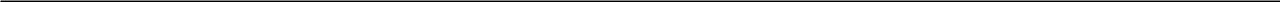 (N.q.s. “Po” të plotësohet si më poshtë dhe hapësirë për ngarkimin e vendimit të ndërmjetëm në sistem)II. PROCEDURA E INSPEKTIMITMostra të marra:Po □	Jo □(n.q.s. Po më poshtë do të gjenerohet nga sistemi tabelat e mëposhtme në varësi të inspektoratit shtetëror përkatës)TABELA E MARRJES SË MOSTRAVETABELA (për kryerjen e ekspertizave të tjera të nevojshme për verifikimin e produkteve, pajisjeve, proceseve apo makinerive)Dokumente të marra:Vendim për sekuestrim dokumentacioni: (ngarkohet në sistem)Detyra të parealizuara nga inspektimi i mëparshëm:_________________________________________________________________________________________________________________________________________________________________________________________________________________________________Dokumentacioni dhe sendet që duhet të paraqisni: Dokumente të paraqitura:Mosparaqitja do të konsiderohet pengim në kryerjen e detyrës së Inspektorit Shtetëror, referuar nenit 54, të ligjit nr. 10433, datë 16.6.2011, “Për inspektimin në RSH”.6. Gjetjet e konstatuaraKa shkelje të kërkesave ligjore:Po □ Jo □(N.q.s. “Jo”, ky procesverbal konsiderohet edhe si vendim përfundimtar)(N.q.s. “Po” të plotësohet si më poshtë)Gjetjet e konstatuara në këtë procesverbal bien në kundërshtim me kërkesat ligjore të parashikuara në nenin/et e ligjit/ve:7.  Shpjegimet apo kontestimet e subjektitPër faktet dhe rrethanat e konstatuara të paraqitura në këtë procesverbal, subjekti mund të paraqesë shpjegimet apo kontestimet e tij me shkrim ose me gojë, pranë inspektoratit shtetëror, brenda ____ditëve nga data e njoftimit të këtij procesverbali.Me përfundimin e këtij afati, do të merret vendimi përfundimtar i inspektimit.Bashkëlidhur lista e verifikimit e plotësuar gjatë inspektimit.8. Në rast se nuk konstatohen shkelje të jepen arsyet e përfundimit të procedimit.III. KUNDËRVAJTJET ADMINISTRATIVEPër shkak të shkeljeve të konstatuara të kërkesave ligjore të subjektit të inspektimit, në mbështetje tëligjit nr. ,       datë . .                 nenit/eve                          ato klasifikohen si kundërvajtje administrative dhe parashikohen dënimet administrative si më poshtë:Shkeljet e kërkesave ligjore për t’u korrigjuar:Bashkëlidhur fleta shoqëruese për këshillimin me shkrim të subjektit për mënyrën e korrigjimit të shkeljeve.Bashkëlidhur dokumente që inspektori i gjykon të nevojshme për procesin e inspektimit.IV. VENDIMI PËRFUNDIMTARVendim përfundimtar i veçantëPo □  Jo □Nëse “Po” vendimi përfundimtar ngarkohet në sistem.Nëse “Jo” vendimi përfundimtar kur nuk janë konstatuar shkelje ligjore, pasqyrohet më poshtë:INSPEKTORËT                                                              PËRFAQËSUESI I SUBJEKTIT:Inspektor 1______ NUI (Nënshkrimi)		 Emër Mbiemër (Nënshkrimi)Inspektor 2______NUI (Nënshkrimi)Inspektor 3______NUI (Nënshkrimi)Procesverbali i njoftohet subjektit, brenda 5 ditëve nga data e përfundimit të inspektimit Procesverbali mbahet në tri kopje dhe nënshkruhet nga inspektorët që e mbajnë atë.(ora, data e fillimit)(ora, data e përfundimit)(ora, data e përfundimit)(ora, data e përfundimit)Vendi/vendet e inspektimit (adresa/t):Vendi/vendet e inspektimit (adresa/t):Vendi/vendet e inspektimit (adresa/t):Njoftim paraprak lënë subjektit:Po □Jo □Inspektim me autorizim:Po □Jo □Masa urgjente:Po □        Jo□Nr.DOKUMENTI I MARRË DHE PËRSHKRIMINR. I FLETËVE12Nr.DOKUMENTI I SEKUESTRUAR DHE PËRSHKRIMINR. I FLETËVE12Nr.DOKUMENTI DHE PËRSHKRIMINR. IFLETËVE12Sende të paraqitura:Sende të paraqitura:Nr.SENDI DHE PËRSHKRIMICOPË121.Dënim administrativ kryesor:Dënim administrativ kryesor:a.;b.:2.Dënim administrativ plotësues:Dënim administrativ plotësues:Dënim administrativ plotësues:a.;b.;c.;V. FORMALIZIMIV. FORMALIZIMIKy procesverbal u mbajt sot, në datën      .    .Ky procesverbal u mbajt sot, në datën      .    .  dhe pasi lexohet nënshkruhet si më poshtë:  dhe pasi lexohet nënshkruhet si më poshtë:  dhe pasi lexohet nënshkruhet si më poshtë:  dhe pasi lexohet nënshkruhet si më poshtë: